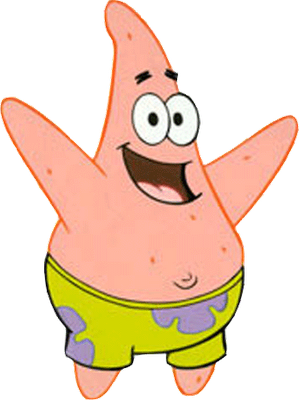 27. 5 – 31. 5. 2019Pondělí	přesnídávka	rohlík, jogurt,mléko, čaj, ovoce		 		(1,7)		polévka	česneková s krutony						(1,3,7,9)		oběd		obalované filé, brambor, dresing, ovocná šťáva		(1,7)		svačina	lámankový chléb, máslo, čaj, mléko, zelenina		(1,7,11)Úterý	přesnídávka	cerea houska, budapešť, čaj, b. káva, zelenina		(1,7)		polévka	vývar s drobením						(1,3,7,9)		oběd		zapečené těstoviny, čaj					(1,3,7)		svačina	dalamánek, pažitkové máslo, mléko, čaj, ovoce		(1,7)Středa	přesnídávka 	grahamový rohlík, masová pom., čaj, mléko, zel.		 (1,7) 		polévka	květáková							(1,7,9)		oběd		koprová omáčka, h. maso, knedlík, čaj			(1,3,7)		svačina	chléb, máslo, vejce, mléko, čaj, ovoce				(1,3,7)Čtvrtek	přesnídávka	houska, celerová pom., čaj, kakao, zelenina			(1,7,9)		polévka	zeleninová s kapáním						(1,3,9)		oběd		Benátské špagety, sýr, džus					(1,7)		svačina	loupák, mléko, čaj, ovoce					(1,7)Pátek	přesnídávka	chléb Rustikal, našlehaná Lučina, čaj, mléko, zelenina	(1,7)		polévka	hrstková							(1,7,9)		oběd		kuřecí čína, rýže, čaj						(1)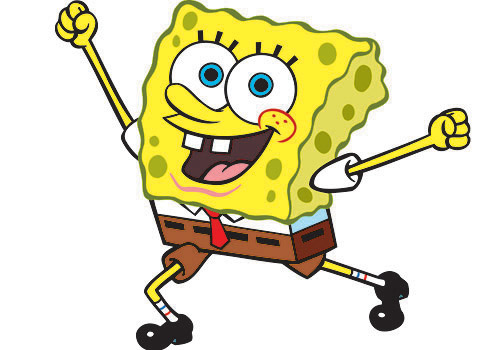 		svačina	sýrový rohlík, čaj, mléko, ovoce				(1,7)změna vyhrazena